基本信息基本信息 更新时间：2024-05-14 10:59  更新时间：2024-05-14 10:59  更新时间：2024-05-14 10:59  更新时间：2024-05-14 10:59 姓    名姓    名申正杰申正杰年    龄32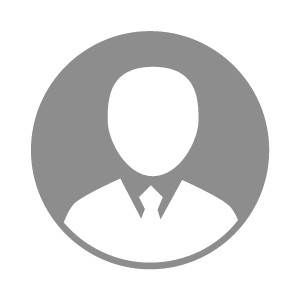 电    话电    话下载后可见下载后可见毕业院校南京农业大学邮    箱邮    箱下载后可见下载后可见学    历硕士住    址住    址江西省南昌市南昌县江西省南昌市南昌县期望月薪20000以上求职意向求职意向其他其他其他其他期望地区期望地区南昌市|景德镇市|九江市|宜春市|抚州市南昌市|景德镇市|九江市|宜春市|抚州市南昌市|景德镇市|九江市|宜春市|抚州市南昌市|景德镇市|九江市|宜春市|抚州市教育经历教育经历就读学校：南京农业大学 就读学校：南京农业大学 就读学校：南京农业大学 就读学校：南京农业大学 就读学校：南京农业大学 就读学校：南京农业大学 就读学校：南京农业大学 工作经历工作经历工作单位：牧原食品股份有限公司 工作单位：牧原食品股份有限公司 工作单位：牧原食品股份有限公司 工作单位：牧原食品股份有限公司 工作单位：牧原食品股份有限公司 工作单位：牧原食品股份有限公司 工作单位：牧原食品股份有限公司 自我评价自我评价学习上进，搏出一个更好地明天学习上进，搏出一个更好地明天学习上进，搏出一个更好地明天学习上进，搏出一个更好地明天学习上进，搏出一个更好地明天学习上进，搏出一个更好地明天学习上进，搏出一个更好地明天其他特长其他特长